Scoil Mhuire gan Smál (C.),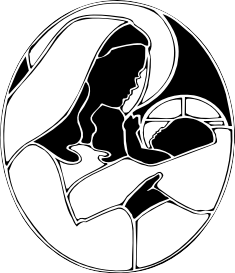 Glaisín, Corcaigh.Glasheen Girls’ Primary School, Glasheen Road, Cork.Roll No.: 17105I	Telephone:  (021)4542294	email: office@glasheengirlsns.com Principal: Lorraine Houlihan	Deputy Principal: Ursula Bn. Mhic AmhlaoibhApplication Form for Special ClassI wish to apply for a place for my/our son/daughter in the Special Class in Scoil Mhuire gan Smál commencing:	September 20 	Name of child:	 	Date of birth:	 	Preschool/School currently attending:	 	Parents’/Guardians’ names:	 	(Mother) 	(Father)Home Address:	 	Phone Numbers:	Mother	Father 	Home 	Home 	Work 	Work 	Mobile 	MobileNotes:In accordance with the Application Procedure for the Special class, each applicant will be considered by the School’s Admissions Committee before being placed on the waiting list.The completion of an application form and the placement of your child’s name on any list does not confer an automatic right to a place in the class.Receipt of application will be acknowledged by letter.I confirm I have read the Application Procedure for the Special Class and enclose the relevant documentation with this application.Signed: 		Date: 	